SEGNALAZIONI GUASTI E DISFUNZIONI (LIM, COMPUTER, SOFTWARE, RETI)Classe/Aula ……………………………………			Plesso ………………………………………………………………………………………………………………Tipo di dispositivo ……………………………………………………………………………………………Nome del docente segnalante …………………………………………………………………………Difetto riscontrato:________________________________________________________________________________________________________________________________________________________________________________________________________________________________________________________________________________________________________________________________________________________________________________________________Data ……………………………………			Firma ……………………………………………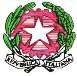 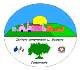 Istituto Comprensivo “Leonardo Sciascia” di Camporeale Con sezioni staccate in Grisì e RoccamenaC.M. PAIC840008 – C.F. 80048770822Via Centro Nuovo s.n.c. 90043 Camporeale (Pa) Tel/Fax 0924-37397 paic840008@istruzione.it ; www.icleonardosciascia.gov.it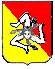 